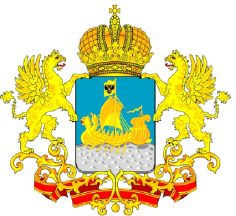 ДЕПАРТАМЕНТ ГОСУДАРСТВЕННОГО РЕГУЛИРОВАНИЯ ЦЕН  И ТАРИФОВ КОСТРОМСКОЙ ОБЛАСТИП О С Т А Н О В Л Е Н И Еот «11»  сентября  2015 года	                                                            № 15/154О приостановлении действия отдельных постановлений (положений отдельных постановлений) департамента государственного регулирования цен и тарифов Костромской областиВ целях приведения нормативных правовых актов департамента государственного регулирования цен и тарифов Костромской области в соответствие с действующим законодательством и руководствуясь  постановлением администрации Костромской области от 31 июля 2012 года № 313-а «О департаменте государственного регулирования цен и тарифов Костромской области», департамент государственного регулирования цен и тарифов Костромской области ПОСТАНОВЛЯЕТ:Приостановить действие постановлений департамента государственного регулирования цен и тарифов Костромской области:1) от 22 июня 2015 года № 15/98 «Об утверждении производственных программ АО «Главное управление жилищно-коммунального хозяйства» в сфере водоснабжения и водоотведения на 2015 год на территории городского округа город Буй Костромской области, установлении тарифов на питьевую воду, водоотведение и транспортировку сточных вод для АО «Главное управление жилищно-коммунального хозяйства» в городском округе город Буй Костромской области на 2015 год»;2) от 22 июня 2015 года № 15/99 «Об утверждении производственных программ АО «Главное управление жилищно-коммунального хозяйства» в сфере водоснабжения и водоотведения на 2015 год на территории городского округа город Кострома, установлении тарифов на транспортировку воды и транспортировку сточных вод для АО «Главное управление жилищно-коммунального хозяйства» в городском округе город Кострома на 2015 год»;3) от 22 июня 2015 года № 15/100 «Об утверждении производственных программ АО «Главное управление жилищно-коммунального хозяйства» в сфере водоснабжения и водоотведения на 2015 год на территории города Нея Нейского муниципального района и д. Евдокимово Мантуровского муниципального района Костромской области, установлении тарифов на питьевую воду и водоотведение для АО «Главное управление жилищно-коммунального хозяйства» в городе Нея Нейского муниципального района и д. Евдокимово Мантуровского муниципального района Костромской области на 2015 год».2. Приостановить действие подпунктов 2 – 4 пункта 1 постановления департамента государственного регулирования цен и тарифов Костромской области от 29 июня 2015 года № 15/102 «О признании утратившими силу отдельных постановлений департамента государственного регулирования цен и тарифов Костромской области».3. Настоящее постановление вступает в силу со дня его официального опубликования. Директор департамента                                                             И.Ю. Солдатова 